게시제목 : [스마일게이트] 2022 스마일게이트 직무체험형 인턴십 모집 (~5/24)게시내용 : [스마일게이트] 2022 스마일게이트 직무체험형 인턴십 모집 (~5/24)자세히 보기: http://smilegate-intern.com/지원하기 : https://careers.smilegate.com/apply/project/view?seq=192채용문의 : https://smilegate-intern.channel.io[전형안내]■접수기간2022년 5월 10일(화)~ 5월 24일(화) 17시까지 ■전형절차지원서 접수 ▶ 서류전형▶ 인성검사, 면접전형 ▶ 합격자 발표 ▶ 인턴십근무■근무기간 2022년 07월~ 08월 (약 2개월)■모집직무스마일게이트 RPG – 사업PM, UI 기획, 몬스터 전투 기획, 캐릭터 전투 기획, 컨텐츠 분석 스마일게이트 엔터테인먼트 – 전략기획, 개발, 미디어 생성기술(AI), 자연어 처리(AI)스마일게이트 메가포트 – 글로벌 사업전략, 서비스기획, UI 개발, 모바일게임 데이터분석, 소싱스마일게이트 홀딩스 – 데이터 사이언스, 경영전략, 인사기획, 인사운영, 인재영입, 채용 브랜딩 오렌지플래닛 파운데이션 – 창업지원 프로그램 기획, 스타트업 운영지원 스마일게이트 희망스튜디오 – 창작지원 프로그램 기획 ■인턴십 혜택- 현업배치 / 실무자&HR 멘토링  - 실습비 / 중식 / 유연근무제 / 셔틀버스 등■지원방법스마일게이트 커리어(careers.smilegate.com)에서 입사지원서 제출 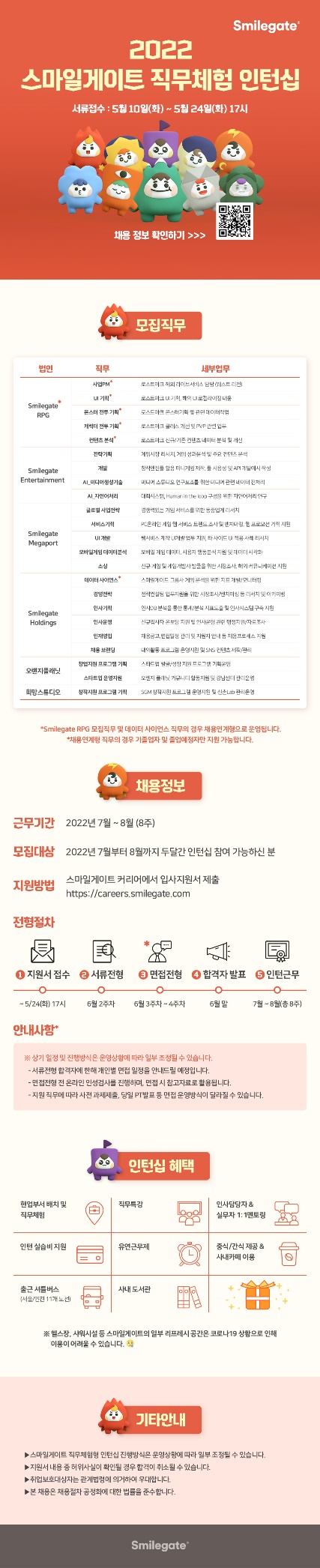 